							Утвърждавам,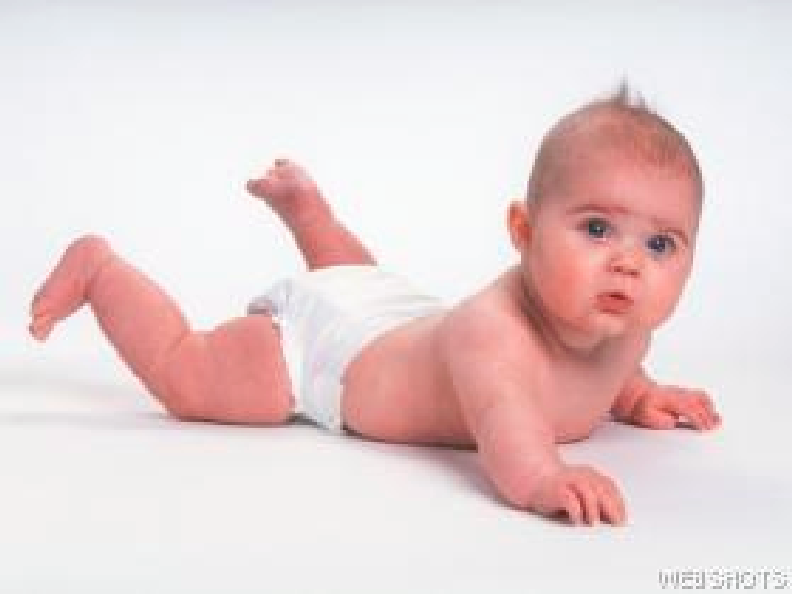 Директор: …………………….	/Д-р Ст.Джанкова/Дата: …………………………Влязъл в силаДата:……………………Е Т И Ч Е Н   К О Д Е К СЗа поведение на служителите и работниците в ДМСГД-ВАРНАРаздел IОбщи положенияЧл. 1. Настоящият кодекс определя етичните правила на поведение на работниците и служителите в ДМСГД-Варна и има за цел да укрепи общественото доверие в морала и професионализма на служителите, както и да повиши престижа на управлението. Чл. 2. ДМСГД-Варна се стреми към постигане на:Полезност за обществото - подпомагане на обществено-икономическото развитие на страната ни.Обществено признание - създаване на привлекателна визия на ДМСГД-Варна.Максимални резултати от общите, медицински и рехабилитационни дейности.Колегиални отношения - изграждане на взаимноприемливи отношения между всички членове на организацията и отношение на доверие и сътрудничество с родителска общност, медицинските заведения и НПО с които работи ДМСГД-Варна, и др. обществени структури.Чл. 3. Дейността на служителите и работниците от ДМСГД-Варна се осъществява при спазване принципите на:Законност, професионализъм, лоялност, честност, безпристрастност, прозрачност, отговорност и отчетност;Компетентност, ефективност, изпълнителност, вежливост и политическа неутралностЧл. 4. Всеки работещ в ДМСГД-Варна е длъжен да изпълнява фунциите си по най-ефективен начин като:спазва принципите на добрата медицинска практикаследва поведение, което не накърнява престижа на лечебното заведение, както при изпълнение на служебните си задължения, така и в своя обществен и личен живот;осъществява действия, предлага и взема решения, водещи до укрепване на доверието към ДМСГД-Варна;изпълнява възложените му функции и осъществява дейността си компетентно, обективно и добросъвестно като се стреми непрекъснато да подобрява качеството на работата си в интерес на децата и защитава интересите на заведението.Чл. 5. Служителите и работниците трябва да имат подходящ външен вид, отговарящ на работната обстановка и съответстващ на общоприетите норми.Раздел ІІВзаимоотношения с колеги, родители и гражданиЧл. 6. Служителят и работникът зачитат правата на всички деца, колеги, родители и граждани, независимо от тяхната политическа, идеологическа, расова, религиозна и етническа принадлежност като се въздържа от дискриминационни действия и показва добро възпитание, уважение и внимателно отношение към всички.Чл. 7. Служителят и работникът са длъжни да имат поведение, което не провокира конфликтни ситуации, а при възникването им, да се стремят към безболезнено разрешаване като контролират емоциите и реакциите си, независимо от обстоятелствата и държанието на външните лица.Чл. 8.  Служителят и работникът са длъжни да изпълняват своите задължения законосъобразно, своевременно и точно, добросъвестно и безпристрастно. Те са длъжни да предоставят необходимата информация при спазване на действащото законодателство.Чл. 9. Служителят и работникът са длъжни да опазват данните и личната информация, станали им известни при или по повод изпълнението на служебните им задължения.Чл. 10. Използването на информация, придобита във връзка с изпълнението на служебните задължения за лични облаги, е абсолютно забранено. Служителите са задължени да пазят служебната тайна.Чл. 11. Служителят и работникът отговарят на поставените им въпроси и изпълняват поставените им задачи, съгласно длъжностната си характеристика като при необходимост пренасочват проблемите към съответното компетентно лице.Чл. 12. (1) В своите колегиални взаимоотношения служителите и работниците се ръководят от принципите на лоялност, взаимно уважение, сътрудничество и йерархична подчиненост.  (2) Служителят или работникът няма право да уронва доброто име или да поставя под съмнение професионализма на колегите си чрез неуместни изявления или действия.  (3) Недопустимо е отправянето на обиди между служители и работници, както и дискриминационни прояви в отношенията помежду им.Чл. 13. Служителят или работникът е длъжен да помага на колегите си за изпълнение на техните служебни задължения в рамките на своята компетентност и функции.Чл. 14. При възникване на спорове между колеги, същите следва да се решават в рамките на добрия тон като е недопустимо това да става в присъствието на външни лица.Чл. 15. В отношенията си с колегите, всеки един служител или работник е длъжен да проявява уважение и коректност, като не допуска поведение, което накърнява достойнството и правата на личността. Чл. 16. Служителят или работникът се отнасят с децата, техните родители и гражданите с нужното уважение, като не накърняват достойнството им, не създават конфликти, не нарушават правата им и не ги дискриминират.Чл. 17. Служителите нямат право да агитират на работното си място в полза на политически партии или за религиозни цели.Раздел ІІІПрофесионално поведениеЧл. 18. Служителите и работниците подпомагат ръководството на лечебното заведение, проявявайки висок професионализъм, безпристрастност и активност. Чл. 19. При изпълнение на своите задължения служителят и работникът се придържа към лоялно поведение и почтеност в действията си като създава увереност у ръководителя, чиято дейност подпомага, че може да му се довери и да разчита на него.Чл. 20. Служителят и работникът изпълнява задълженията честно и безпристрастно, като не допуска пристрастия да му влияят.Чл. 21. Служителят или работникът изпълнява задълженията и функциите си, вменени му с длъжностната характеристика и стриктно изпълнява актовете и заповедите на горестоящите органи.Чл. 22.   Служителят или работникът споделя открито и честно с директора проблемите, с които се сблъсква в своята работа, както своите идеи и предложения за тяхното решаване.Чл. 23.   Служителят или работникът следва да противодейсва на корупционни прояви и на други неморални такива, които биха уронили престижа и доброто име на лечебното заведение.Чл. 24.   Служителят или работникът опазва повереното му  имущество с грижата на добър стопанин и не допуска използването му за лични цели.Чл. 25. Всеки един от  служителите и работниците може да ползва имуществото, документите и информацията на  заведението само за осъществяване на служебните задължения или след разрешение от ръководителя.Раздел ІVЛично поведение на служителите и работницитеЧл. 26. Служителят или работникът е длъжен да следва поведение, съобразено със законите, с общоприетите морални норми и общочовешки ценности, както и да не уронва престижа на лечебното заведение и да пази авторитета на институцията, която представя.Чл. 27. Служителят или работникът се стреми да не предизвиква с поведението си конфликтни ситуации, а при възникването на такива се стреми да ги преустанови или разреши като запазва спокойствие, контролира емоциите и действията си и не допуска участие в скандали и прояви, несъвместими с добрите нрави. Чл. 28. (1) Служителят или работникът се стреми да декларира точно и навреме данните за определяне на данъчните му задължения и да погасява своевременно финансовите си задължения, така че да не уронва престижа на  заведението.   (2)  Служителят или работникът трябва да бъде честен и точен по отношение на всякакви финансови въпроси, имащи отношение към професионалните взаимоотношения. Чл. 29.   Служителят или работникът не може да извършва дейности забранени от закона, както и да получав приходи от забранени със закон дейности.Чл. 30. (1) Служителят или работникът придобива и управлява личната си собственост по начин, който не поражда никакво съмнение за възползване от служебното си положение.   (2) От   служителя или работника се очаква да избягва сблъсъка между служебните си задължения и личните си интереси.Чл. 31. Служителят или работникът се стреми да повиши своя професионализъм и квалификация, чрез придобиване на нови знания и умения, свързани с длъжността му и се старае да развива собствения си потенциал и да постига увеличаване ефективността и качеството на работата.Раздел VКонфликт на интересиЧл. 32. Когато на  служителя или работника е възложена задача, чието изпълнение може да доведе до конфликт на интереси, той е задължен своевременно да информира директора. Чл. 33.  Служителят или работникът не трябва да използва своето служебно положение за осъществяване на свои лични или семейни интереси.Чл. 34. Служителят или работникът, който е напуснал лечебното заведение, няма право да се възползва, да злоупотребява или да изнася информация, която му е станала известна поради или във връзка с длъжността, която е заемал.Раздел VІДопълнителни разпоредбиЧл. 35. Всички констатирани нарушения на настоящия кодекс следва да се разглеждат от комисия по етика. Чл. 36. Комисията по етика е съставена от представител на:Работодателя2.    Медицинския съвет3.    Съвета по здравни грижи4.    СО на КНСБ при ДМСГД-ВарнаРаздел VІІЗаключителни разпоредбиЧл. 37. Настоящият Етичен кодекс е разработен въз основа на стандартите за етично поведение на работещите с деца в сферата на здравеопазването  и влиза в сила от датата на утвърждаването му.Чл. 38. При първоначално постъпване на работа всеки един служител или работник е длъжен да се запознае с разпоредбите на настоящия кодекс.Чл. 39. При осъществяване на действия, несъвместими с етичните норми на поведение служителят или работникът, който ги е извършил или допуснал, следва сам да се оттегли от работното си място.Чл. 40. При неспазване на нормите на поведение, съдържащи се в Етичния кодекс служител или работник носи дисциплинарна отговорност съгласно Кодекса на труда.Настоящият Етичен кодекс за поведение е утвърден от Директора на  ДМСГД-Варна. 